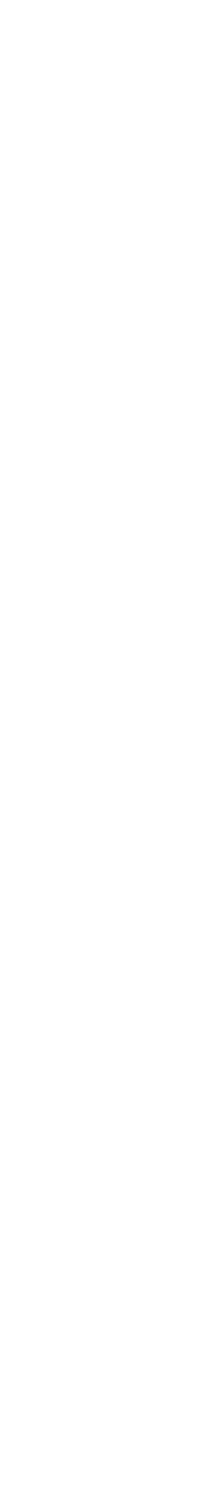 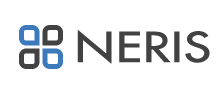 Please select one or more topics for your abstractTitle Authors – Please underline corresponding authorText ATMOSPHERIC DISPERSION MODELLINGAQUATIC DISPERSION MODELLINGIMPROVEMENT OF EXISTING DECISION SUPPORT SYSTEMSDATA MINING, INFORMATION GATHERING AND PROVIDING INFORMATION TO STAKEHOLDERS AND MASS MEDIAIMPROVEMENT OF THE DECISION-MAKING PROCESSESSTAKEHOLDER ENGAGEMENT AND DIALOGUEUSE OF SOCIAL MEDIA AND NETWORKINGIMPLEMENTATION OF BSS